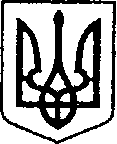 Проект № 796  від  14 грудня  2021р.УКРАЇНАЧЕРНІГІВСЬКА ОБЛАСТЬН І Ж И Н С Ь К А    М І С Ь К А    Р А Д А сесія VIII скликанняР І Ш Е Н Н Явід _______________ 2021 р.		м. Ніжин	                          № ______/2021Відповідно до статей 25, 26, 42, 59, 73 Закону України “Про місцеве самоврядування в Україні”, Земельного кодексу України, Податкового кодексу України, Закону України “Про оренду землі”, рішення Ніжинської міської ради шостого скликання від 08 липня 2015 року №6-69/2015 “Про затвердження місцевих податків”(із змінами), Регламенту Ніжинської міської ради Чернігівської області затвердженого рішенням Ніжинської міської ради Чернігівської області від 27 листопада 2020 року № 3-2/2020, службової записки Управління комунального майна та земельних відносин Ніжинської міської ради за №3013 від 06 грудня 2021року, №3014 від 07.12.2021року та №3021 від 07.12.2021 року, розглянувши клопотання підприємств та організацій, міська рада вирішила:1. Надати дозвіл Об’єднанню співвласників багатоквартирного будинку «Зіновій» на виготовлення проекту землеустрою щодо відведення у власність земельної ділянки орієнтовною площею 0,1400 га за адресою: м. Ніжин, вул.Б.Хмельницького,14 для будівництва і обслуговування багатоквартирного житлового будинку.Термін дії дозволу – шість місяців.2. На підставі ст. 32², 33 Закону України «Про оренду землі», ст.126¹ Земельного кодексу України, враховуючи переважне право орендаря на укладання договору оренди на новий строк, поновити договір оренди землі з 01 березня 2022 року строком на 5 років Приватному підприємству виробничо - комерційній фірмі «Техно-Т» на земельну ділянку площею 0,7213га за адресою: м. Ніжин, вул. Носівський шлях,19г кадастровий номер 7410400000:03:020:0043 для розміщення та експлуатації основних, підсобних і допоміжних будівель та споруд підприємств переробної, машинобудівної та іншої промисловості шляхом укладання договору оренди на новий строк. На земельній ділянці розташована нежитлова будівля «склад для зберігання металу №2», який належить підприємству на підставі витягу  з Державного реєстру речових прав на нерухоме майно про реєстрацію права власності від 25.08.2015 року реєстраційний номер № 10975196.2.1. Приватному підприємству виробничо - комерційній фірмі «Техно-Т»  заключити договір оренди земельної ділянки площею 0,7213га за адресою: м.Ніжин, вул. Носівський шлях,19г;2.2. Встановити орендну плату за земельну ділянку площею 0,7213га за адресою: м. Ніжин, вул. Носівський шлях,19г на рівні трьох відсотків від нормативної грошової оцінки земельної ділянки за один рік.2.3. Приватному підприємству виробничо - комерційній фірмі «Техно-Т»  зареєструвати договір оренди земельної ділянки площею 0,7213га за адресою: м.Ніжин, вул. Носівський шлях,19г. 2.4. Для проведення державної реєстрації права оренди земельної ділянки припинити договір оренди землі від 18 листопада 2016 року укладений між Ніжинською міською радою та Приватним підприємством виробничо - комерційною фірмою «Техно-Т»  на підставі рішення Ніжинської міської ради від 22 листопада 2016 року за № 17-18/2016.2.5. При невиконанні підпункту 2.1. та 2.3. пункт 2 з відповідними підпунктами втрачає чинність».3. Затвердити проект землеустрою щодо відведення земельної ділянки та надати у користування на умовах оренди строком на 10 років Приватному підприємству «Хомбуд» земельну ділянку площею 0,3000 га за адресою: м.Ніжин, провул. Базовий,1 кадастровий номер 7410400000:06:002:0034 для розміщення та експлуатації основних, підсобних і допоміжних будівель та споруд будівельних організацій та підприємств. Обмеження у використанні земельної ділянки площею 0,3000 га встановлено у формі охоронної зони, відстані, розриви. На земельній ділянці розташовані нежитлові будівлі, які відповідно до витягу з Державного реєстру речових прав на нерухоме майно про реєстрацію права власності від 22.02.2021 року за № 40721546 належать Приватному підприємству «Хомбуд».3.1. Встановити орендну плату за земельну ділянку площею 0,3000 га за адресою: м. Ніжин, провул. Базовий,1 на рівні трьох відсотків від нормативної грошової оцінки земельної ділянки за один рік.3.2. Приватному підприємству «Хомбуд» заключити договір оренди земельної ділянки площею 0,3000 га за адресою: м. Ніжин, провул. Базовий,1  3.3. Приватному підприємству «Хомбуд» у трьохмісячний термін зареєструвати договір оренди земельної ділянки площею 0,3000 га за адресою: м.Ніжин, провул. Базовий,1. При невиконанні підпунктів 3.2. та 3.3. пункт 3 з відповідними підпунктами втрачає чинність.4. На підставі  пункту «в» статті 141 Земельного кодексу України,  припинити Госпрозрахунковому відділу капітального будівництва та комунального господарства Ніжинського міськвиконкому (Ніжинський міський відділ капітального будівництва та комунального господарства) право постійного користування  земельною ділянкою за адресою: м. Ніжин, вул. Академіка Амосова,16 площею 0,1604га, кадастровий номер 7410400000:02:008:0017 для будівництва і обслуговування багатоквартирного житлового будинку. Державний акт на право постійного користування землею № II-ЧН 001236 від 30.10.1998 року.5.  Затвердити технічну документацію із землеустрою щодо встановлення (відновлення) меж земельної ділянки  в натурі (на місцевості) та надати у власність Об’єднанню співвласників багатоквартирного будинку «Медік» земельну ділянку площею 0,1604га за адресою: м.Ніжин, вул. Академіка Амосова,16 кадастровий номер 7410400000:02:008:0017, для будівництва і обслуговування багатоквартирного житлового будинку. Обмеження у використанні земельної ділянки площею 0,0254га встановлені у формі охоронної зони навколо (вздовж) об’єкта енергетичної системи, обмеження у використанні земельної ділянки площею 0,0610 га встановлені у формі охоронної зони навколо (уздовж) об’єкта транспорту.6. Внести зміни до пункту 3 рішення Ніжинської міської ради від 19 серпня 2021 року № 49-12/2021 щодо надання дозволу Управлінню комунального майна та земельних відносин Ніжинської міської ради Чернігівської області на виготовлення проекту землеустрою щодо відведення земельної ділянки орієнтовною площею 3,3000га за адресою: м. Ніжин, вул. Л.Толстого,52г в частині зміни площі земельної ділянки та викласти пункт 3 у наступній редакції:«3. Надати дозвіл Управлінню комунального майна та земельних відносин Ніжинської міської ради Чернігівської області на виготовлення проекту землеустрою щодо відведення земельної ділянки орієнтовною площею 3,4000га за адресою: м. Ніжин, вул. Л.Толстого,52г для будівництва та обслуговування будівель ринкової інфраструктури (адміністративних будинків, офісних приміщень та інших будівель громадської забудови, які використовуються для здійснення підприємницької та іншої діяльності, пов’язаної з отриманням прибутку).Термін дії дозволу – один рік».7. Внести зміни до пункту 6 рішення Ніжинської міської ради від 19 серпня 2021 року № 49-12/2021 щодо надання дозволу Управлінню комунального майна та земельних відносин Ніжинської міської ради Чернігівської області на виготовлення проекту землеустрою щодо відведення земельної ділянки орієнтовною площею 7,0000га за адресою: м. Ніжин, вул. Носівський шлях в частині зміни площі земельної ділянки та викласти пункт 6 у наступній редакції:«6. Надати дозвіл Управлінню комунального майна та земельних відносин Ніжинської міської ради Чернігівської області на виготовлення проекту землеустрою щодо відведення земельної ділянки орієнтовною площею 7,8147 га за адресою: м. Ніжин, вул. Носівський шлях для розміщення та експлуатації будівель і споруд додаткових транспортних послуг та допоміжних операцій.Термін дії дозволу – один рік». 8. Надати згоду Управлінню житлово-комунального господарства та будівництва Ніжинської міської ради на виготовлення технічної документації із землеустрою щодо встановлення (відновлення) меж земельної ділянки в натурі на (місцевості) площею 0,1190га за адресою: м. Ніжин, вул.Московська,20 для будівництва та обслуговування будівель закладів комунального обслуговування у зв’язку із зміною конфігурації земельної ділянки без зміни площі. Земельна ділянка перебуває у постійному користуванні на підставі інформації  з Державного реєстру речових прав на нерухоме майно та Реєстру прав власності на нерухоме майно від 13.08.2018 року реєстраційний номер № 27503228.Термін дії дозволу – шість місяців.9. Надати дозвіл Об’єднанню співвласників багатоквартирного будинку «Прометей» на виготовлення технічної документації із землеустрою щодо встановлення (відновлення) меж земельної ділянки в натурі на (місцевості) для  відведення у постійне користування земельної ділянки площею 0,6092га за адресою: м. Ніжин, вул. Мікрорайон 3-й,13 для будівництва і обслуговування багатоквартирного житлового будинку.Термін дії дозволу – шість місяців.10. Затвердити  технічну документацію із землеустрою щодо встановлення (відновлення) меж земельної ділянки в натурі на (місцевості) та надати у користування на умовах оренди строком на 49 років Приватному підприємству «Міленіум» та Товариству з обмеженою відповідальністю Готель «Ніжин»  земельну ділянку площею 0,2092 га за адресою: м.Ніжин, вул. Батюка,1 кадастровий номер 7410400000:04:003:0021 для будівництва та обслуговування об'єктів туристичної інфраструктури та закладів громадського харчування. Обмеження у використанні земельної ділянки площею 0,2092га встановлено у формі охорони пам’ятки культурної спадщини та площею 0,0932га встановлено у формі охоронної зони навколо (уздовж) об’єкта транспорту. На земельній ділянці розташовані нежитлові будівлі, які відповідно до інформації з Державного реєстру речових прав на нерухоме майно та реєстру прав власності на нерухоме майно від 17.09.2015 року за № 11269090 належать Товариству з обмеженою відповідальністю Готель «Ніжин» та від 19.08.2015 року за № 10906766 Приватному підприємству «Міленіум».10.1. Встановити орендну плату за земельну ділянку площею 0,2092 га за адресою: м. Ніжин, вул. Батюка,1 на рівні дев’яти відсотків від нормативної грошової оцінки земельної ділянки за один рік.10.2. Приватному підприємству «Міленіум» та Товариству з обмеженою відповідальністю Готель «Ніжин»  заключити договір оренди земельної ділянки площею 0,2092 га за адресою: м. Ніжин, вул. Батюка,1.10.3. Приватному підприємству «Міленіум» та Товариству з обмеженою відповідальністю Готель «Ніжин»  у трьохмісячний термін зареєструвати договір оренди земельної ділянки площею 0,2092 га за адресою: м.Ніжин, вул. Батюка,1. При невиконанні підпунктів 10.2. та 10.3. пункт 10 з відповідними підпунктами втрачає чинність.11. Начальнику управління комунального майна та земельних відносин Ніжинської міської ради Онокало І.А. забезпечити оприлюднення даного рішення на офіційному сайті Ніжинської міської ради протягом п`яти робочих днів з дня його прийняття.12. Організацію виконання даного рішення покласти на першого заступника міського голови з питань діяльності виконавчих органів ради Вовченка Ф. І. та Управління комунального майна та земельних відносин Ніжинської міської ради.13. Контроль за виконанням даного рішення покласти на постійну комісію міської ради з питань регулювання земельних відносин, архітектури, будівництва та охорони навколишнього середовища (голова комісії – Глотко В.В.).Міський голова							       Олександр КОДОЛАПодає:начальник управління комунальногомайна та земельних відносинНіжинської міської ради				                Ірина ОНОКАЛОПогоджують:секретар міської ради						       Юрій ХОМЕНКОперший заступник міського голови  з питань діяльності виконавчих органів ради                      Федір ВОВЧЕНКОпостійна комісія міської ради з питань регулювання земельних відносин,архітектури, будівництва та охоронинавколишнього середовища                                                     Вячеслав ГЛОТКОпостійна комісія міської ради з питаньрегламенту, законності, охорони праві свобод громадян, запобігання корупції,адміністративно-територіального устрою,депутатської діяльності та етики                                         Валерій САЛОГУБначальник відділу містобудуваннята архітектури-головний архітектор 	Вікторія МИРОНЕНКО начальник відділу юридично-кадровогозабезпечення								В’ячеслав ЛЕГАголовний спеціаліст – юрист відділу бухгалтерськогообліку, звітності та правового забезпечення управліннікомунального майна та земельних відносин Ніжинськоїміської ради					   		     Сергій САВЧЕНКОначальник управління культури і туризму Ніжинської міської ради			Тетяна БАССАКПояснювальна запискадо проекту рішення Ніжинської міської ради VIII скликання «Про надання згоди на виготовлення технічної документації із землеустрою та дозволу на виготовлення проектів із землеустрою, внесення змін в рішення Ніжинської міської ради, поновлення договорів оренди, припинення користування земельною ділянкою, затвердження проектів та технічної документації із землеустрою юридичним особам». Даний проект рішення підготовлено відповідно до статей 25, 26, 42, 59, 73 Закону України “Про місцеве самоврядування в Україні”, Земельного кодексу України, Податкового кодексу України, Закону України “Про оренду землі”, рішення Ніжинської міської ради шостого скликання від 08 липня 2015 року №6-69/2015 “Про затвердження місцевих податків”(із змінами), Регламенту Ніжинської міської ради Чернігівської області затвердженого рішенням Ніжинської міської ради Чернігівської області від 27 листопада 2020 року № 3-2/2020 службової записки Управління комунального майна та земельних відносин Ніжинської міської ради за №3013 від 06 грудня 2021року, №3014 від 07.12.2021року та №3021 від 07.12.2021 року. Відповідальна особа  за підготовку проекту рішення - начальник відділу земельних відносин Управління комунального майна та земельних відносин Ніжинської міської ради Яковенко Валентина Володимирівна.п.4 у зв’язку з ліквідацією Госпрозрахункового відділу капітального будівництва та комунального господарства Ніжинського міськвиконкому (Ніжинський міський відділ капітального будівництва та комунального господарства) припиняємо державний акт на право постійного користування земельною ділянкою відповідно до пункту «в» статті 141 Земельного кодексу України з метою передачі  земельної ділянки у власність ОСББ «Медік» (розташований багатоквартирний будинок, п.5 даного рішення).п.6 вносимо зміни в рішення Ніжинської міської ради в частині зміни площі (зміна після обміру землевпорядною організацією).п.7 вносимо зміни в рішення Ніжинської міської ради в частині зміни площі (зміна після обміру землевпорядною організацією).Начальник управління						Ірина ОНОКАЛОПро надання згоди на виготовлення технічної документації із землеустрою та дозволу на виготовлення проектів із землеустрою, внесення змін в рішення Ніжинської міської ради, поновлення договорів оренди, припинення користування земельною ділянкою, затвердження проектів та технічної документації із землеустрою юридичним особам.Орієнтовна площа відповідно до рішенняПлоща після обміру землевпорядною організацією3,3000га3,4000гаОрієнтовна площа відповідно до рішенняПлоща після обміру землевпорядною організацією7,0000га7,8147га